Obroty towarowe handlu zagranicznego ogółem i według krajów1 
w okresie styczeń – październik 2017 r.W okresie styczeń – październik 2017 r. eksport w cenach bieżących wyniósł                     721 486,7 mln zł,  a import  712 186,7 mln zł. Dodatnie saldo ukształtowało się na poziomie 9 300,0  mln zł, natomiast przed rokiem wyniosło 14 166,9 mln zł. W porównaniu z analogicznym okresem ubiegłego roku eksport wzrósł o 8,9%, a import o 9,9%.Eksport wyrażony w dolarach USA wyniósł 186 915,1 mln USD, a import 184 496,6 mln USD           (wzrost  odpowiednio o 9,9% i o 10,8%). Dodatnie saldo ukształtowało się w wysokości                          2 418,5 mln USD (w analogicznym okresie ub. roku 3 662,2 mln USD).Eksport wyrażony w euro wyniósł 168 538,3 mln EUR, a import 166 377,8 mln EUR                     (wzrost w eksporcie o 10,5%, a w imporcie o 11,5%). Dodatnie saldo wyniosło 2 160,5 mln EUR     wobec  3 266,3 mln EUR w analogicznym okresie ub. roku.Ujemne salda odnotowano z krajami rozwijającymi się – minus 120 694,2 mln zł (minus                      31 280,0 mln USD, minus 28 191,4 mln EUR) i z krajami Europy Środkowo-Wschodniej – minus        13 969,9 mln zł (minus 3 562,8 mln USD, minus 3 246,9 mln EUR). Dodatnie saldo uzyskano w obrotach z  krajami rozwiniętymi 143 964,1 mln zł (37 261,3 mln USD, 33 598,8 mln EUR),               w tym z krajami UE saldo osiągnęło poziom 148 044,6 mln zł (38 339,3 mln USD,                              34 557,0 mln EUR). Udział krajów rozwiniętych w eksporcie ogółem wyniósł 86,4% (w tym UE 79,6%), a w imporcie – 67,3% (w tym UE 59,8%), wobec odpowiednio 86,5% (w tym UE 80,0%) i 68,5% (w tym UE 61,6%) w analogicznym okresie ubiegłego roku. Obroty handlu zagranicznego według ważniejszych krajówUdział Niemiec w eksporcie obniżył się w porównaniu z okresem styczeń – październik  ub. r. o 0,1 p. proc. i wyniósł 27,4%, a w imporcie obniżył się o 0,6 p. proc i stanowił 23,0%. Dodatnie saldo wyniosło 33 685,5 mln zł (8 707,0 mln USD, 7 854,2 mln EUR) wobec 29 107,2 mln zł          (7 459,0 mln USD, 6 702,5 mln EUR) w analogicznym okresie ub. r. Udział Rosji w eksporcie wzrósł w porównaniu z analogicznym okresem 2016 r. o 0,3 p. proc. i wyniósł 3,1%, w imporcie był wyższy o 0,7 p. proc. i stanowił 6,4%. Ujemne saldo wyniosło            23 220,7 mln zł (minus 5 963,6 mln USD, minus 5 409,5 mln EUR) wobec minus 18 430,7 mln zł (minus 4 736,8 mln USD, minus 4 257,2 mln  EUR) przed rokiem. Po dziesięciu miesiącach br. Ukraina zajmowała czternaste miejsce na liście naszych partnerów handlowych w eksporcie oraz dwudzieste drugie w imporcie (w analogicznym okresie ub. r. odpowiednio siedemnaste i dwudzieste drugie). Udział Ukrainy w eksporcie wzrósł                   w porównaniu ze styczniem – październikiem ub. r. o 0,3 p. proc. i wyniósł 2,1 %, natomiast w imporcie był wyższy o 0,1 p. proc. i stanowił 1,1%. Dodatnie saldo wyniosło 7 480,5 mln zł (1 944,8 mln USD, 1 749,7 mln EUR) wobec 5 448,9 mln zł (1 399,8 mln USD, 1 253,0 mln EUR) w analogicznym okresie 2016 r.W okresie styczeń – październik 2017 r. wśród głównych partnerów handlowych Polski odnotowano wzrost eksportu oraz importu do wszystkich krajów z pierwszej dziesiątki naszych partnerów.Obroty z pierwszą dziesiątką naszych partnerów handlowych w eksporcie tak jak w analogicznym okresie ub. r. stanowiły 66,3%, a importu ogółem – 65,7% (wobec 66,3% w styczniu – październiku 2016 r.).Import według kraju wysyłki6 ogółem i według grup krajów1 Import według kraju wysyłki6 ważniejszych krajów1 Zbiór danych o obrotach handlu zagranicznego ma charakter otwarty. Dane publikowane wcześniej są korygowane w miarę napływu dokumentów celnych oraz deklaracji INTRASTAT. 2 Obroty z krajami UE obejmują: Austrię, Belgię, Bułgarię, Chorwację, Czechy, Cypr, Danię, Estonię, Finlandię, Francję, Grecję, Hiszpanię, Holandię, Irlandię, Litwę, Luksemburg, Łotwę, Maltę, Niemcy, Portugalię, Słowację, Słowenię, Szwecję, Rumunię, Węgry, Wielką Brytanię, Włochy.3Obroty z krajami strefy euro obejmują: Austrię, Belgię, Cypr, Estonię, Finlandię, Francję, Grecję, Hiszpanię, Holandię, Irlandię, Litwę, Luksemburg, Łotwę, Maltę, Niemcy, Portugalię, Słowację, Słowenię, Włochy.4 Obroty z  krajami Europy Środkowo-Wschodniej obejmują: Albanię, Białoruś, Mołdawię, Rosję  i Ukrainę. 5 Kraj pochodzenia to kraj, w którym towar został wytworzony, obrobiony lub przerobiony i w tym stanie nadszedł do polskiego obszaru celnego. 6 Kraju wysyłki to kraj, z którego terytorium zostały wprowadzone towary na obszar Polski bez względu  na ich pochodzenie.Więcej na: http://stat.gov.pl/obszary-tematyczne/ceny-handel/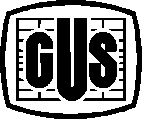 GŁÓWNY URZĄD STATYSTYCZNY Opracowanie sygnalne Warszawa, 11.12.2017 r.WyszczególnienieI – X 2017I – X 2017I – X 2017I – X 2017I – X 2017I – X 201720162017Wyszczególnieniew mln złw mln USDw mln EURI – X 2016 = 100I – X 2016 = 100I – X 2016 = 100I – X   I – X   Wyszczególnieniew mln złw mln USDw mln EURzłUSDEURstruktura w %struktura w %Eksport 	721 486,7186 915,1168 538,3108,9109,9110,5100,0100,0Kraje rozwinięte 	623 437,6161 447,9145 620,4108,8109,6110,386,586,4w tym UE2  	574 074,0148 660,4134 086,6108,3109,2109,880,079,6           w tym strefa euro3 	410 678,6106 340,295 920,9109,3110,2110,856,756,9Kraje rozwijające się 	55 352,014 359,612 932,2103,1104,1104,78,17,7Kraje Europy Środkowo – Wsch.4 	42 697,111 107,69 985,7120,5122,1122,55,45,9Import5 	712 186,7184 496,6166 377,8109,9110,8111,5100,0100,0Kraje rozwinięte 	479 473,5124 186,6112 021,6108,0108,9109,668,567,3w tym UE2  	426 029,4110 321,199 529,6106,7107,6108,361,659,8           w tym strefa euro3 	341 053,688 331,879 680,5106,6107,5108,249,447,9Kraje rozwijające się 	176 046,245 639,641 123,6111,4112,5113,124,424,7Kraje Europy Środkowo – Wsch.4 	56 667,014 670,413 232,6122,3123,3124,07,18,0Saldo 	9 300,02 418,52 160,5XXXXXKraje rozwinięte 	143 964,137 261,333 598,8XXXXXw tym UE2  	148 044,638 339,334 557,0XXXXX           w tym strefa euro3 	69 625,018 008,416 240,4XXXXXKraje rozwijające się 	-120 694,2-31 280,0-28 191,4XXXXXKraje Europy Środkowo – Wsch.4 	-13 969,9-3 562,8-3 246,9XXXXXWyszczególnienieI – X  2017I – X  2017I – X  2017I – X  2017I – X  2017I – X  201720162017Wyszczególnieniew mln złw mln USDw mln EURI – X  2016 = 100I – X  2016 = 100I – X  2016 = 100I – X      I – X      Wyszczególnieniew mln złw mln USDw mln EURzłUSDEURstruktura w %struktura w %EKSPORTEKSPORTEKSPORTEKSPORTEKSPORTEKSPORTEKSPORTEKSPORTEKSPORT1. Niemcy 	 197 365,651 115,646 099,7108,5109,4110,127,527,42. Czechy	46 326,612 003,810 821,8105,9106,8107,46,66,43. W. Brytania	45 668,211 815,410 663,0103,8104,5105,26,66,34. Francja	40 196,410 391,39 384,8108,4109,0109,85,65,65. Włochy	35 721,19 238,58 342,0112,6113,3114,14,85,06. Holandia	31 681,68 191,27 397,1109,5110,2111,04,44,47. Rosja	22 192,25 782,85 191,9118,7120,4120,72,83,18. Szwecja	19 811,95 131,74 628,0103,6104,5105,12,92,79. Stany Zjednoczone	19 693,65 110,94 603,7126,3127,8128,42,42,710.Hiszpania	19 560,85 059,94 566,4108,3109,1109,82,72,7IMPORTIMPORTIMPORTIMPORTIMPORTIMPORTIMPORTIMPORTIMPORT1. Niemcy 	163 680,142 408,638 245,5107,1108,0108,723,623,02. Chiny	85 219,122 111,319 904,6110,1111,4111,811,912,03. Rosja	45 412,911 746,410 601,4122,3123,1123,95,76,44. Włochy 	37 055,29 587,18 656,0101,6102,3103,15,65,25. Francja 	27 775,37 189,26 487,3107,2107,9108,74,03,96. Holandia	27 182,77 038,46 350,0110,5111,4112,13,83,87. Czechy.	25 072,06 477,55 854,3107,6108,1109,03,63,58. Stany Zjednoczone	20 599,75 341,54 817,3112,3113,4114,02,82,99. Belgia	18 631,84 822,34 351,3106,8107,6108,32,72,610. W. Brytania	16 909,94 384,63 949,4100,6101,5102,12,62,4WyszczególnienieI – X  2017I – X  2017I – X  2017I – X  2017I – X  2017I – X  201720162017Wyszczególnieniew mln złw mln USDw mln EURI – X 2016 = 100I – X 2016 = 100I – X 2016 = 100I – X  I – X  Wyszczególnieniew mln złw mln USDw mln EURzłUSDEURstruktura w %struktura w %Import6	712 186,7184 496,6166 377,8109,9110,8111,5100,0100,0Kraje rozwinięte 	540 948,2140 111,7126 380,7108,0108,9109,677,375,9w tym UE2  	506 540,0131 184,6118 335,7107,3108,2108,972,871,1           w tym strefa euro3 	411 735,9106 641,496 191,6107,7108,6109,359,057,8Kraje rozwijające się 	112 982,229 295,426 395,1113,6114,8115,315,315,9Kraje Europy Środkowo – Wsch.4 	58 256,315 089,513 602,0121,9122,9123,57,48,2Saldo 	9 300,02 418,52 160,5XXXXXKraje rozwinięte 	82 489,421 336,219 239,7XXXXXw tym UE2  	67 534,017 475,815 750,9XXXXX           w tym strefa euro3 	-1 057,3-301,2-270,7XXXXXKraje rozwijające się 	-57 630,2-14 935,8-13 462,9XXXXXKraje Europy Środkowo – Wsch.4 	-15 559,2-3 981,9-3 616,3XXXXXWyszczególnienieI – X  2017I – X  2017I – X  2017I – X  2017I – X  2017I – X  201720162017Wyszczególnieniew mln złw mln USDw mln EURI – X  2016 = 100I – X  2016 = 100I – X  2016 = 100I – X I – X Wyszczególnieniew mln złw mln USDw mln EURzłUSDEURstruktura w %struktura w %1. Niemcy 	197 657,551 204,846 180,8107,4108,3109,028,427,82. Chiny	52 064,013 500,612 159,9112,6113,9114,47,17,33. Rosja	46 131,011 944,310 769,0121,6122,6123,25,96,54. Holandia	42 715,911 064,59 979,4111,5112,5113,15,96,05. Włochy	37 414,39 678,48 739,5103,9104,5105,45,65,36. Francja	29 719,27 687,06 940,2106,1106,9107,64,34,27. Czechy	28 045,07 250,56 548,4106,9107,5108,34,03,98. Belgia	27 145,57 034,86 341,7112,3113,3114,03,73,89. W. Brytania	19 504,15 060,64 556,1105,6106,6107,12,92,710. Słowacja	17 409,64 507,24 065,398,198,999,52,72,4Opracowanie merytoryczne:Departament Handlu i UsługAldona B. MatejakTel: 22 608 34 83Rozpowszechnianie:
Rzecznik Prasowy Prezesa GUSKarolina Dawidziuk Tel: 22 608 3475, 22 608 3009e-mail: rzecznik@stat.gov.pl